超高频RFID盘点传送机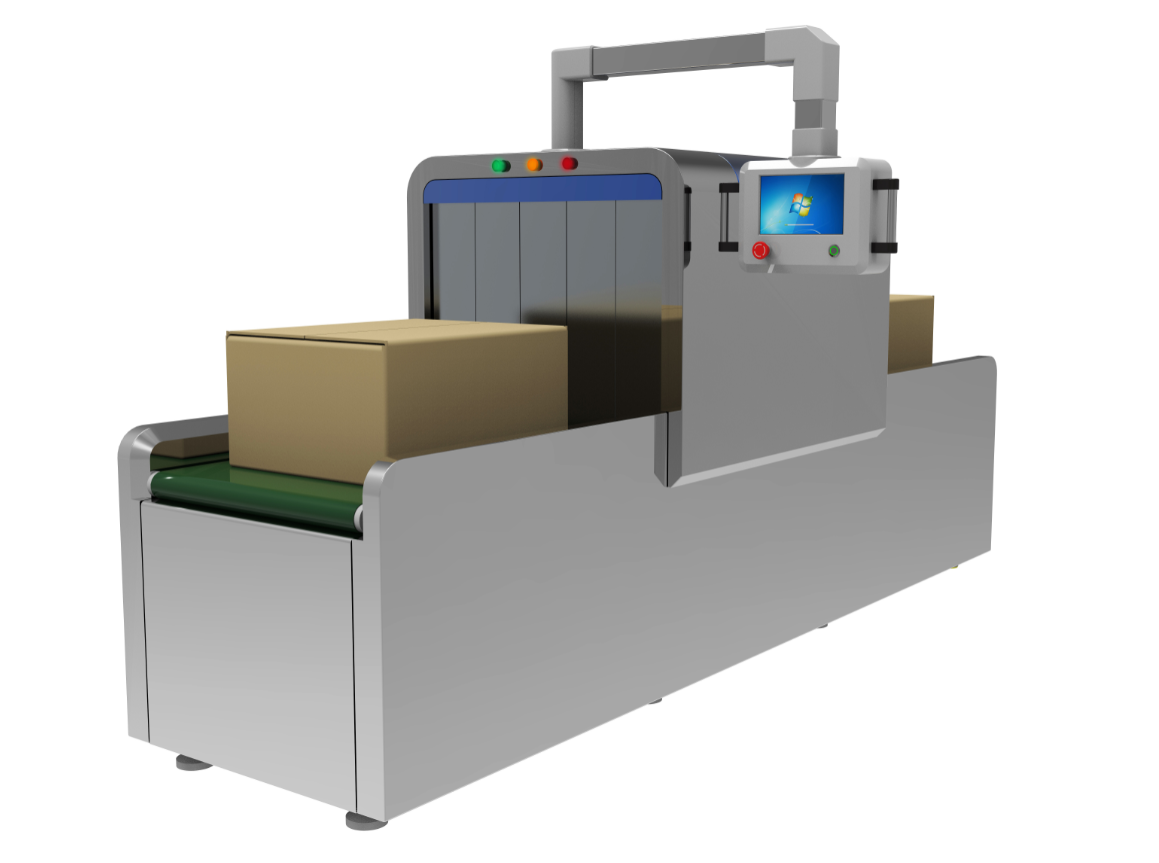 VC-A520T是一款由我司自主研发设计的工业级RFID传送盘点扫描通道，它以无线射频识别技术为核心，结合机械设计、多种传感器、电磁屏蔽、自动控制等技术，解决了产品在供应链流通中，标签漏读串读等问题，满足企 业产品流通的快速及准确的应用需求，同时该扫描通道配合出入库管理系统完全克服了条码管理的缺陷，实现了真正的单品级管理，节省了劳动成本，大大提高了工作效率。 一、行业应用 主要市场应用于单品级物品识别，如服装、皮具箱包、酒类、电力等行业的出入库管理、单品级标签和箱标签对比、产品盘点等， 适用于仓储进出或者产线。二、产品特点 检测识别效率高，单箱产品通过时间4秒以内，可批量快速批量识别大于200件商品； 专业的运动控制和机械设计技术，充分解决标签漏读问题； 严密的电磁屏蔽措施，可消除射频辐射对人体伤害，同时标签读取准确率达100%； 工控电脑软件可控制整机功能，监控所有设备运行状态，外部同时配有机械按键，方便操作人员随时掌控设备工作状态； 通道双侧设检修门，方便设备维护； 自主研发RFID读写器，同时支持拓展分拣模块，满足不同用户需求,支持客户进行应用软件二次开发。 三、规格参数 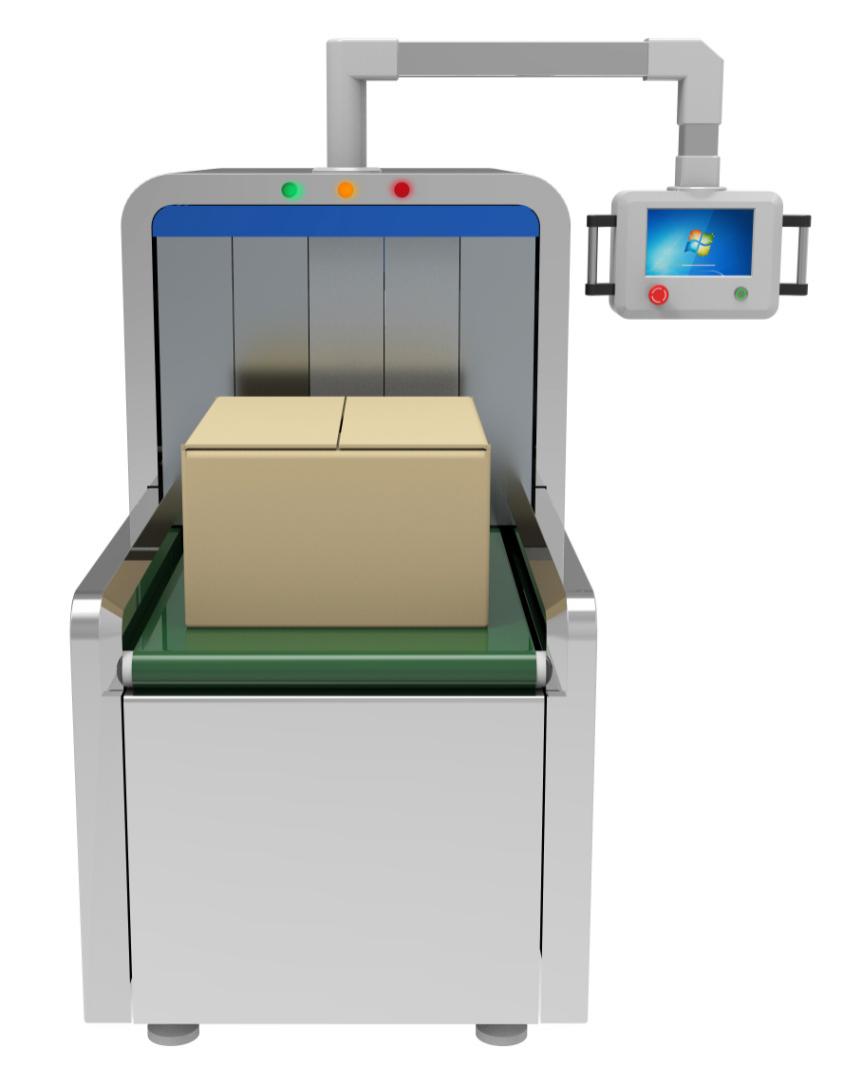 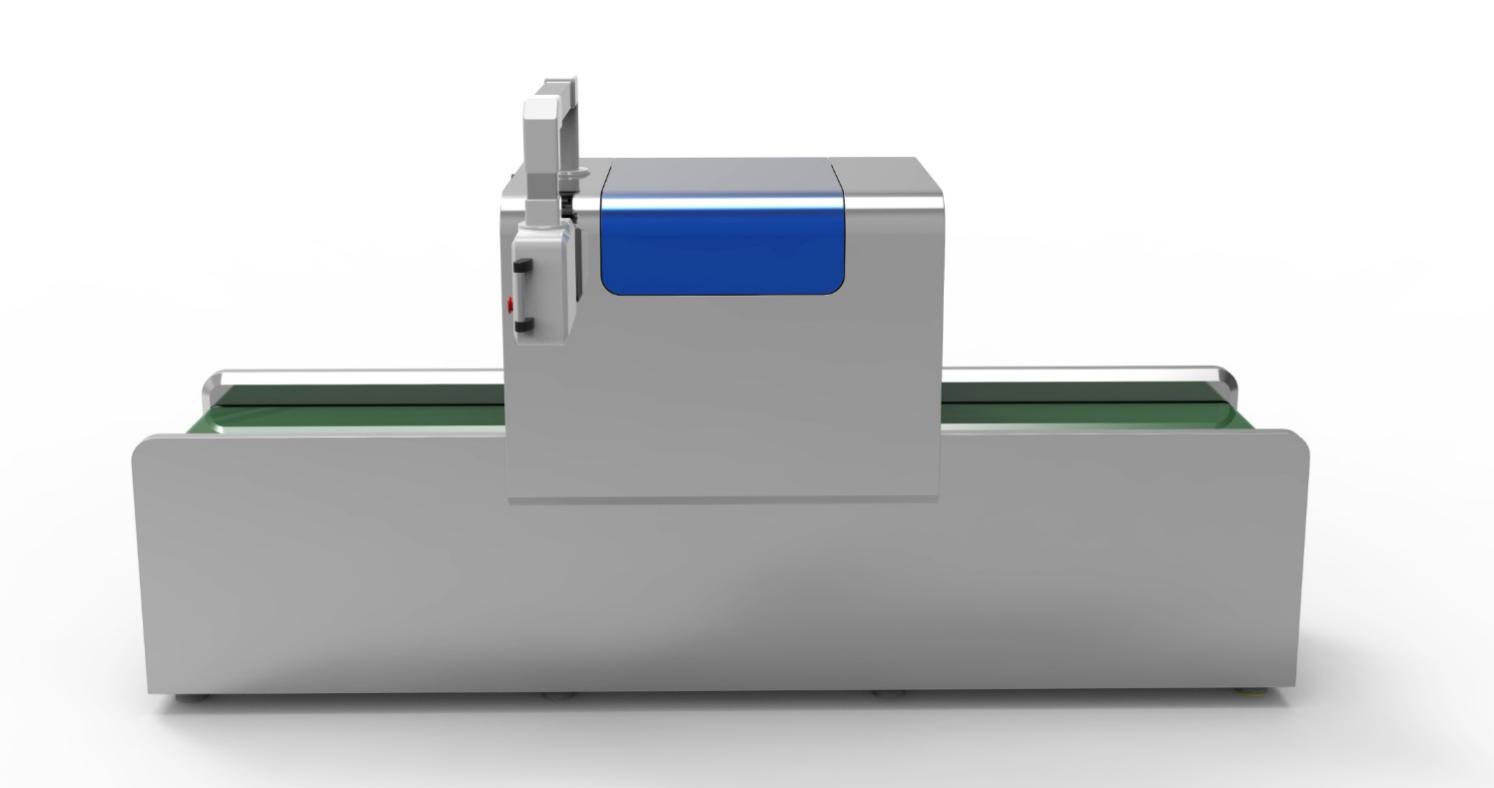 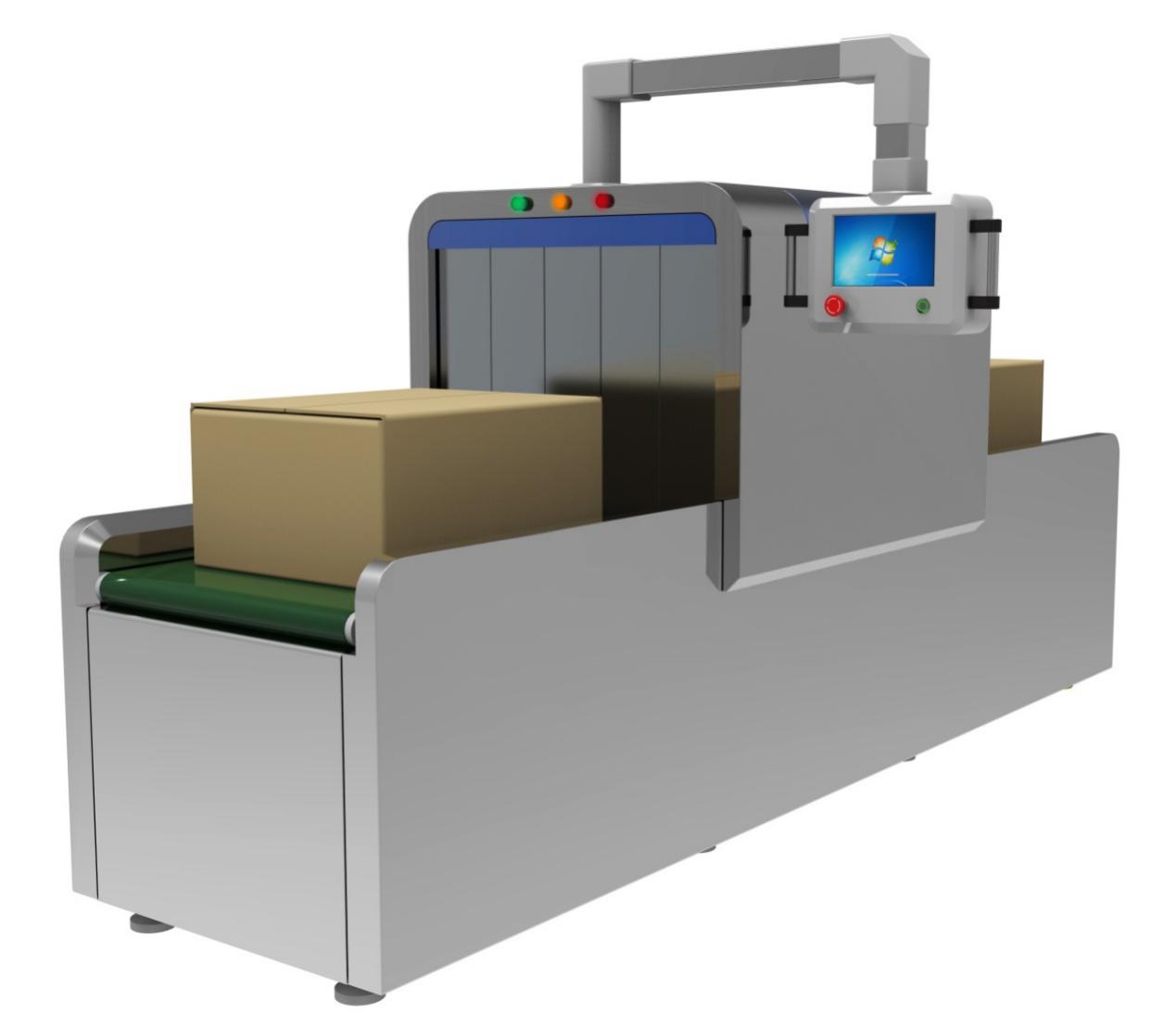 主要性能指标 主要性能指标 空中接口协议 ISO 18000-6C/EPC C1G2 、 ISO 18000-6B、GB/T29768-2013（可拓展支持）工作频率ETSI 865～868MHz, GB 840～845MHz,920～925MHz, FCC 902～928MHzRFID频率模式 定频/跳频，10个跳频点 读写器输出功率 32dbm±1dbm（MAX）传送速度 最高能达40m/min 传动承重 最高能达80KG 读写标签数量 单箱400个标签 工作模式 间隔T循环/连续工作/外部触发 触屏规格 10.1寸 电阻触控 （嵌入式） 工控机规格 I5处理器，4GB运存，120GB，SSD，Win7操作系统 输送线体 三段独立动力控制 电控 台达PLC，配闭环步进电机 最大承重 80kg 线体速度可调 0—40m/min 线体正反向与否 输送机均能正反转 物理环境指标 物理环境指标 产品型号 VC-A520T整机尺寸（mm） 3007（L）×1369（W）×1632(H）mm 前/后输送线（mm） 958.5（长）×1000（宽）×749.5（高） 通过最大箱体(mm) 850（长）×750（宽）×700（高） 称重模块 选配 分拣模块 选配 ，可拓展整机重量 约700KG 工作温度 -20℃– 60℃ 存储温度 -10℃~60℃ 工作湿度 20 – 95%（不冷凝） 工作电压 220VAC（±10%）50±3HZ 功率消耗 一般为1200W，最大功耗1800W（装置全开+输送机最大功率） 外壳材料 钣金喷塑（工业灰） 整体屏蔽性能 ≤10CM